Приложение 7. Изображение красного угла.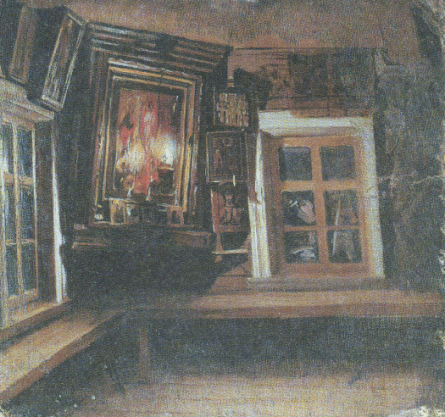 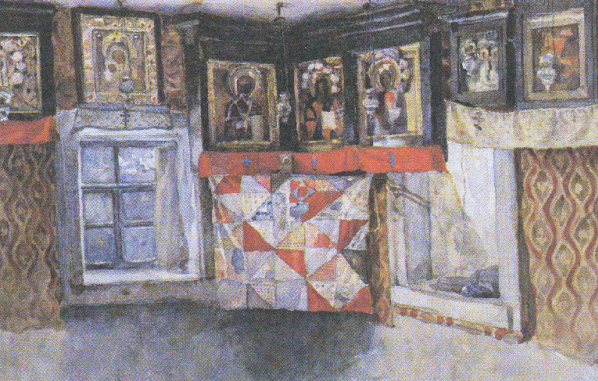 